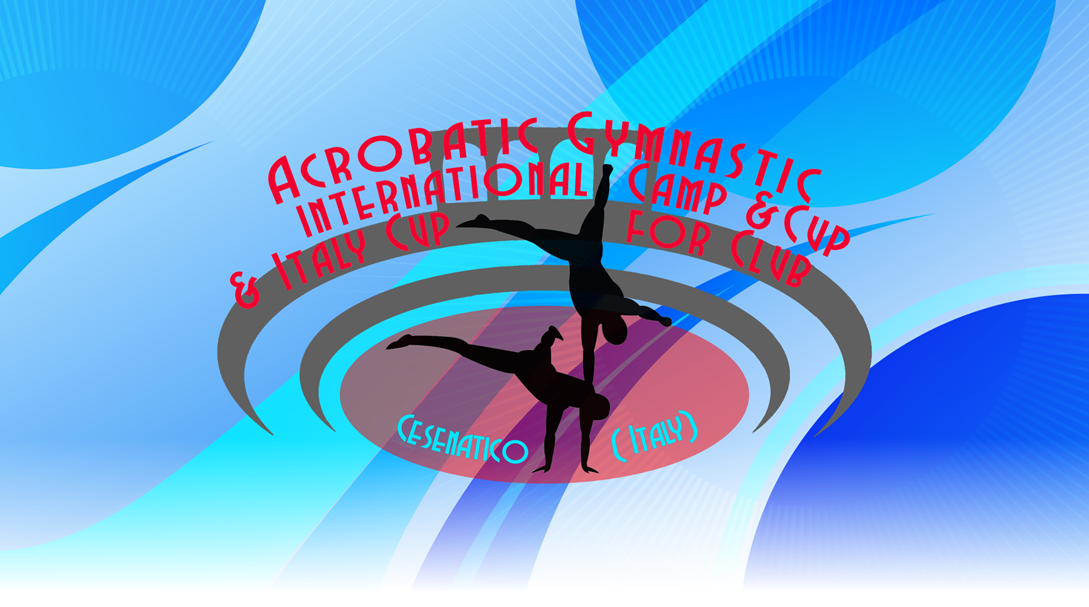       8° International Acrobatic Cup for Clubs 2023Form to be send to                                                                                                                       Deadline: SATURDAY 04 February 2023 (Provisional)                                                                                        SATURDAY 04 March 2023 (Definitive) Organizing Committee FISAC – FEDERAZIONE ITALIANA SPORT ACROBATICI E COREOGRAFICI                                                                                                    Viale.  Cristoforo Colombo 18                                                                                                           47042 Cesenatico                                                                                                   direzione@villaggioaccademia.it         cesarebg@live.itACCOMMODATION FORMClub/CountryContact person:Club/CountryPhone number:Club/CountryE-mail:Last Name, First NameLast Name, First NameFunctionArrival DateDeparture DatePrice for 3 DaysExtra NightsPriceTOTAL1.1.2.2.3.3.4.4.5.5.6.6.7.7.8.8.9.9.10.10.11.11.12.12.13.13.14.14.15.15.16.16.17.17.18.18.19.19.20.20.Total:Total:       ENTRY FEE   № of gymnasts37 €37 €Total:Total:INT. TRANSFER № of persons37 €37 €Total:Total:GRAND TOTAL:GRAND TOTAL:Place and date:Place and date: